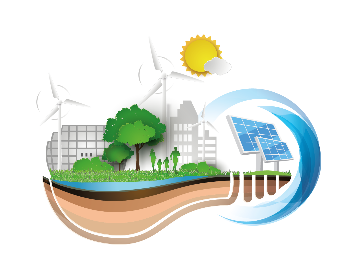 FORMULAIRE DE DEPOT DE PROJETFREE 2022 Titre du projetPorteurs.euses de projet (Nom, prénom, email, labo, équipe)Soyez attentifs à la parité, merciUMR-UPR-EA-PLATEFORMES impliquées avec précision des interlocuteursAutres structures impliquées avec précision des interlocuteursPériode/durée prévue du projet (date de début et de fin)Montant HT demandé. Demande avec justification :Gratification stagiairePetit équipement (prix, devis)Fonctionnement (missions)Si stagiaire, préciser nom, prénom, coordonnées papier et emailPrésentation succincte du projet (2 pages)justification et objectifsméthodes et implémentationcomplémentarité des participantsPrévision de communication grand public / scolaires / Société (pint of science, FDS, rencontre scolaires …) prévenir  anne.modat@univ-perp.fr en amont Prévision de communication scientifique (article, congrès) prévenir  anne.modat@univ-perp.fr en amont 